																							Приложение																					к постановлению администрации																				МО «Зеленоградский муниципальный округ																						Калининградской области»																				      от  14 декабря 2022 г. № 3727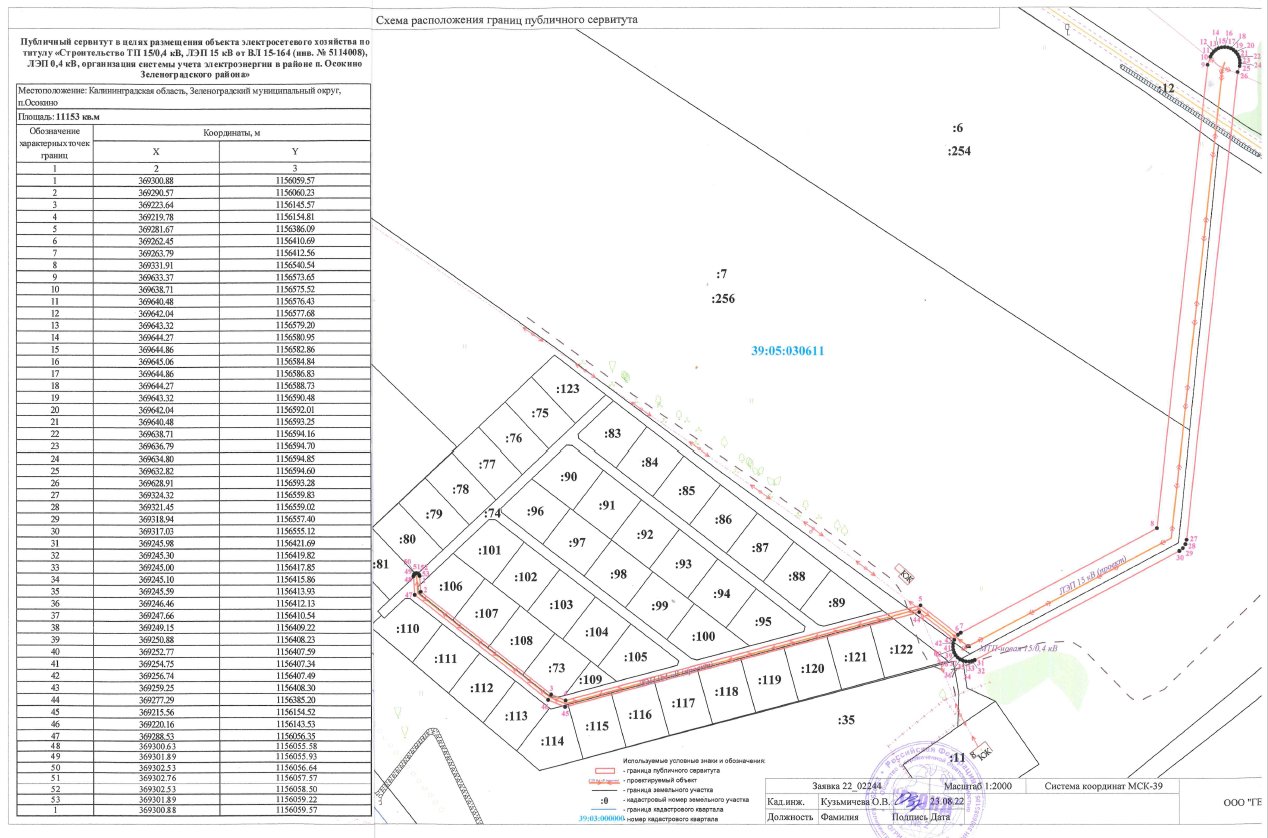 